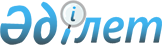 О внесении изменения и дополнения в постановление Правительства Республики Казахстан от 25 января 2001 года N 140Постановление Правительства Республики Казахстан от 26 апреля 2001 года N 565     Правительства Республики Казахстан постановляет:     1. Внести в постановление Правительства Республики Казахстан от 25 января 2001 года N 140  P010140_  "О плане законопроектных работ Правительства Республики Казахстан на 2001 год" следующее изменение и дополнение:     в Плане законопроектных работ Правительства Республики Казахстан на 2001 год, утвержденном указанным постановлением:     строку, порядковый номер 7, исключить;     дополнить строкой, порядковый номер 9-1, следующего содержания:     " 9-1. О внесении изменений и     Минфин      февраль  апрель  май".            дополнений в Закон            Республики КазахстанZ990464_  "О государственном и             гарантированном             государством            заимствовании и долге"     2. Настоящее постановление вступает в силу со дня подписания.     Премьер-Министр     Республики Казахстан     (Специалисты: Мартина Н.А.,                   Умбетова А.М.)
					© 2012. РГП на ПХВ «Институт законодательства и правовой информации Республики Казахстан» Министерства юстиции Республики Казахстан
				